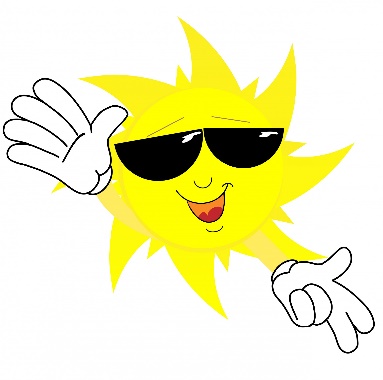 Red Butterflies and Blue BearsJune 2022Dear Parents, Sunny weather is here and on June 6th our summer program begins.  This is a wonderful time for the children and staff to begin a more relaxed format.  We are planning lots of fun activities and special events for the summer. CLOTHES AND SHOESSummer at Learning to Learn is a lot of fun and can be hard on clothes and shoes.  We kindly ask that children dress appropriately for messy, fun, muddy, wet and artistically creative days! You may want to keep a change of clothes and shoes in your car in case you plan on going somewhere directly from school after pick-up.  We do not want your children to feel limited on their participation due to what they are wearing.  Sneakers are always the best choice.  Flip flops are not allowed due to safety reasons and sandals create many issues as children become frustrated at the rocks, wood chips and sand that continue to get inside them.  SUNBLOCKPlease apply sun block in the morning before school!  After nap we will apply it to the children who stay for afternoon care if you have signed and permission slip and brought in sun block for us to use. TOYS AND PERSONAL BELONGINGSPlease keep all toys and belongings at home.  Occasionally we will ask that your child bring in an item such as a teddy bear or themed outfits.  You will see these requests on the art files, so keep a look out!PAJAMA DAYPlease have your child wear pajamas that will be comfortable for the whole day and not too hot.  Please not slippers. 